учитель – логопед Майорова Э.В., группа № 5 для детей с СДРКонспект индивидуального занятия по развитию речи «Курочка Ряба»Цель: создать условия для речевого развития детей.Задачи:Образовательные: Продолжать знакомить с фольклором (сказками, персонажами произведения. Обучать игровым навыкам, обогащать опыт совместной деятельности.Развивающие:Способствовать развитию памяти, мышления и воображения. Активизация словаря: «ко – ко - ко»; «тук - тук»; «пи - пи»; «бах»; дед, баба. Развивать мелкую моторику.Воспитательные:Воспитывать у детей интерес к сказкам.Предварительная работа:Чтение сказки «Курочка Ряба», дидактическая игра «Покормим курочку», п/игра «Собери яички». Рассматривание героев сказки «Курочка ряба». Оборудование:деревянный конструктор «Курочка Ряба», картинки с изображением курочки.Ход занятия:1. Организационный момент.Ребёнок заходит в кабинет, на столе лежит пёрышко.Дыхательное упражнение «Перышко».- Посмотри, Рома, что это такое (показ перышка). Давай на него подуем и увидим, умеет ли оно летать. Логопед дует на перышко и отпускает, ребёнок наблюдает, как оно летит.- Интересно, кто его потерял? Это пёрышко потеряла курочка. А какая курочка - мы узнаем из сказки.2. Инсценировка сказки «Курочка Ряба» - Рома, посмотри: к нам в гости курочка пришла и сказку с собою принесла. Сказка называется «Курочка Ряба».Жили - были дед, («Кто это?» - «Дед»)да баба, («Кто это?» - «Баба»)Была у них курочка ряба. (Как курочка кудахчет? – «Ко – ко – ко»)Снесла курочка яичко.Яичко не простое — золотое.Дед бил, бил — (бить молоточком по яичку, приговаривая «тук – тук- тук»)Не разбил.Баба била-била —Не разбила.Пальчиковая игра «Ладушки, ладушки»Ладушки, ладушки! (хлопают в ладоши)Пекла бабка оладушки.Маслом поливала, (круговые движения кистями рук)Детушкам давала. (протягивают руки вперед)Хороши оладушки у нашей бабушки! (хлопают в ладоши).- Мышка бежала, («Как мышка пищит?» – «Пи – пи – пи») хвостиком махнула, яичко упало и разбилось.Мышка (игрушка из деревянного конструктора): - Пи-пи-пи! Здравствуй, Рома! Я случайно яичко разбила. Хвостик у меня длинный, вот я и не заметила. Я больше так не буду!Яичко упало и разбилось. (Взмахом руки показывать, говорить: «Бах!») рука в руке показать Дед плачет, баба плачет: ААА (показать, как плакали дед да баба)Курочка кудахчет: «Ко – ко – ко! («Как курочка кудахчет?»)Не плачь, дед, не плачь, баба!Я снесу вам яичко другое,Не золотое — простое».Массаж ладошек  резиновым мячикомМаленькая птичка принесла яичко.Я с яичком поиграю,Я яичко покатаю, Покатаю, но не съем,Я отдам яички всем.Логопед: - Я нашла еще разбитые яички, помоги их собрать.Рома находит половинки разноцветных яичек и собирает их.-  А из яичек вылупились цыплята. Курочка по двору гуляет и с цыплятками зёрнышки собирает. -  Сейчас мы с тобой пойдём гулять. 	Подвижная игра «Вышла курочка гулять». Звучит аудиозапись. Вышла курочка гулять, свежей травки пощипать,А за ней ребятки - желтые цыплятки!- Ко-ко-ко, ко-ко-ко, не ходите далеко,Лапками гребите, зернышки ищите!!- Цыплятки склевали все зёрнышки и маме – курочке не осталось. Давай нарисуем ещё зёрнышек и накормим курочку! Но сначала подготовим наши ручки и пальчики, чтобы они были у нас ловкими и умелыми.Пальчиковая гимнастика:Этот пальчик – дедушка,Этот пальчик – бабушка,Этот пальчик – курочка, Этот пальчик – яичко.Этот пальчик – просто мышь,Мы её прогоним – кыш!Вот теперь наши пальчики готовы рисовать.- Давай покормим курочку, нарисуем побольше зёрнышек.Рисование точек фломастером «Курочка зёрнышки клюёт»- Курочка говорит тебе «Спасибо!»Дидактическая игра «Парные картинки».1. Логопед обращается к игрушке – курочке:- Курочка Ряба, наш Рома учится читать целыми словами.  Сейчас мы поиграем в парные картинки. Рома будет находить одинаковые картинки с изображением курочки.2. Логопед:- А сейчас Рома будет находить одинаковые слова под картинками из сказки «Курочка Ряба».3. Логопед:- А ещё в нашем волшебном мешочке есть буквы, с которыми Рома очень любит играть. Сейчас я выложу их  на столе, а Рома под словами выложит такие же буквы. (Слова: мышка, дед, баба, курочка ряба, яичко).- Рома помог сегодня мне рассказывать сказку, вместе с бабушкой испекли оладушки, курочке помог собрать яички, покормил её, поиграл с картинками и буквами. Молодец у нас Рома!Артистами мы побывали,И сказку гостям показали.Артисты, зрители, - все были хороши.Похлопаем, друг другу от души!- Дедушке с бабушкой, пора домой, курочке – к цыпляткам, а мы с тобой пойдём гулять, в игры разные играть.ПРИЛОЖЕНИЕРисование точек фломастером  «Курочка клюёт зёрнышки»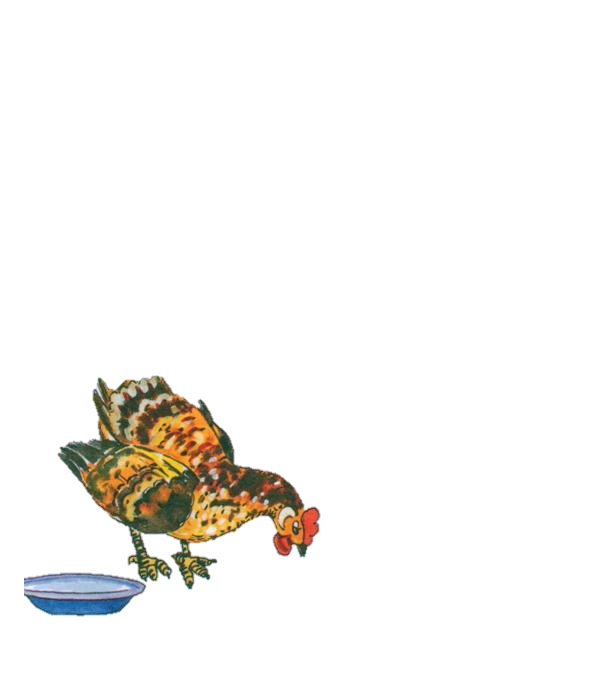 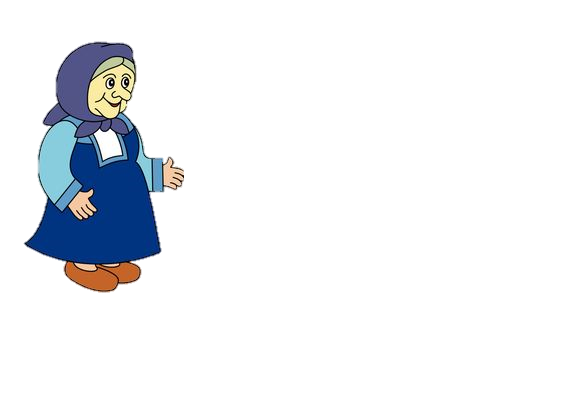 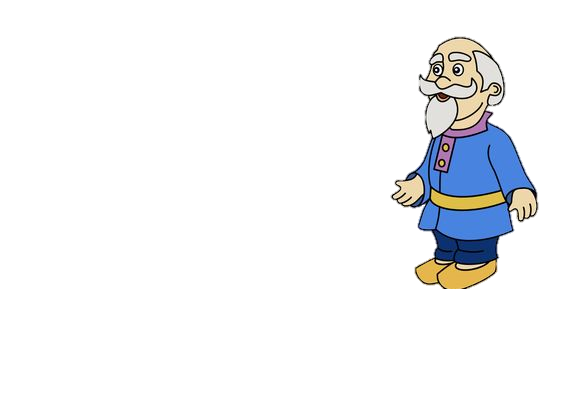 БАБА                 ДЕД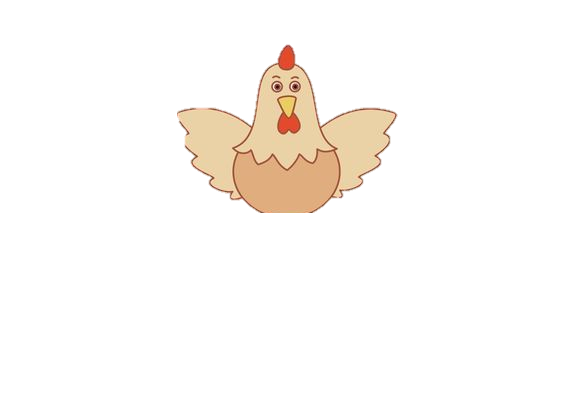 КУРОЧКА РЯБА    МЫШКА          ЯИЧКО                                                 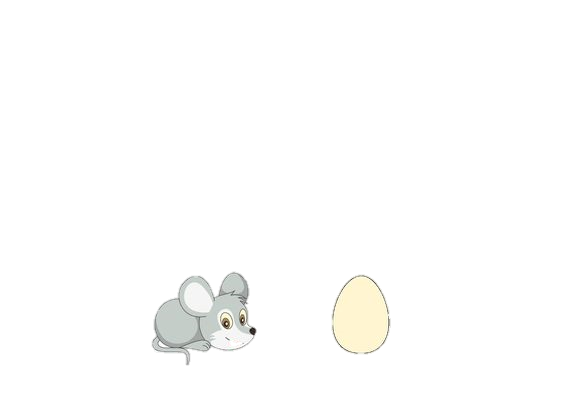 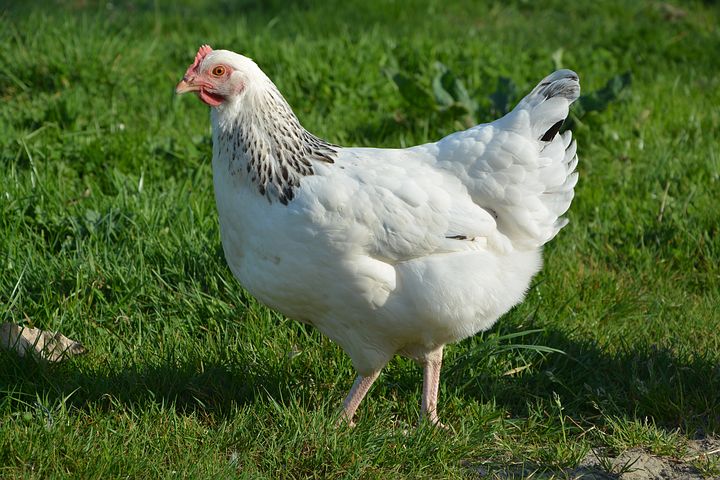         курица         курица     КУРОЧКА РЯБАМЫШКА          ЯИЧКО                                                 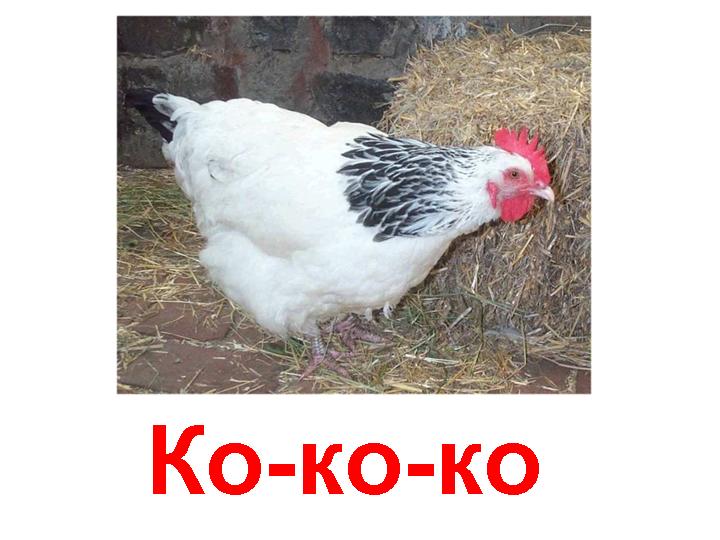            КО – КО – КО     КО – КО – КО          БАБА                 ДЕД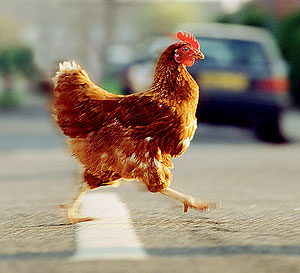 курица бежит        курица бежит          курица клюёт           курица клюёт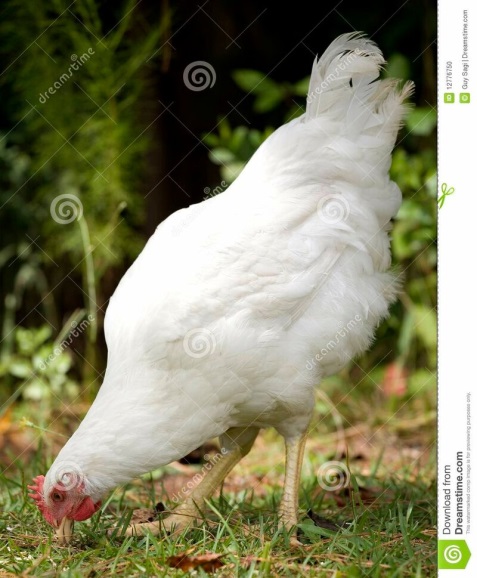 